Инструкции для участников праздника «Последний звонок»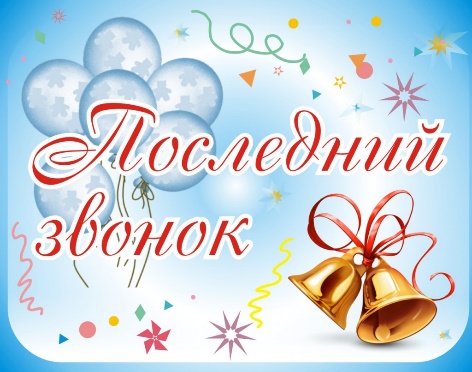 23 мая в 12:00 - начало онлайн-праздника АКТИВНЫЕ УЧАСТНИКИ ПОСЛЕДНЕГО ЗВОНКА1.      Учителя2.      Выпускники Лицея 39                               3.      Родители, произносящие ответное словоВсех вышеперечисленных мы ждем на платформе ZOOM. ПРАВИЛА РАБОТЫ В ZOOMНеобходима регистрация в ZOOM. При регистрации ваши фамилия и имя обязательно должны быть реальными. Заходить можно с любого индивидуального технического средства (телефон, компьютер, планшет и т.д.).Для скачивания приложения на ПК - пройдите по ссылке: https://zoom.us/downloadДля скачивания приложения на телефоны пройдите в официальные магазины приложений (Apple Store, Google Play и т.д.)Для выступающих (говорящих в эфире) обязательны наушники (можно любые, в т.ч. от телефона) и микрофон на устройстве (или выносной).Камеры устройств должны быть направлены НЕ на окно и источники света (при неправильном освещении вы будете тёмным пятном)ПРЕДВАРИТЕЛЬНЫЕ ДЕЙСТВИЯ ДЛЯ АКТИВНЫХ УЧАСТНИКОВВАЖНО: 22.05.2020 г. в 18.00 состоится тестовое соединение в ZOOM. Участие обязательно. Ссылка-приглашение будет отправлена УТРОМ 22.05.2020 на электронную почту, выпускникам - в ВК в беседе параллели.Дресс- код мероприятия – парадная форма, отличное настроение!Дополнительные приготовления: учителям положить рядом с собой упакованные сюрпризы, которые необходимо заранее забрать из лицея, родителям – сюрпризы для выпускников.ЗРИТЕЛИ ПОСЛЕДНЕГО ЗВОНКАРодители, бабушки, дедушки и др. родственники, друзья выпускников. Лицеисты, их родители, сотрудники лицея.Вас мы ждём в день трансляции 23.05.2020 в 12.00 в You Tube по ссылке https://youtu.be/WYWeQu1tLMo, ссылка станет активной с момента начала праздника Последнего звонка и будет действительна 23.05.ПОДКЛЮЧЕНИЕ – 23.05 с 11:40. Начало – 12:00ПРАЗДНИК БУДЕТ ЗАПИСЫВАТЬСЯ и ЗАПИСЬ БУДЕТ ДОСТУПНА